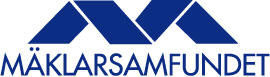 Hitta rätt! 
Ny rapport om fastighetsmäklare och bostadmarknaden13-08-30Bostadsmarknaden är ett område som väcker intresse, engagemang och berör de allra flesta. Att köpa eller sälja sin bostad är som regel en av livets största ekonomiska åtaganden. Många vänder sig till Mäklarsamfundet med sitt intresse för bostadsmarknaden och söker information och fakta. Idag presenteras en uppdatering av Mäklarsamfundets rapport Fastighetsmäklare 2013, där senast tillgängliga årsfakta samlas på ett och samma ställe. Intresset för bostadsmarknaden är stort och vi vill medverka till att öka kunskapen och förståelsen för fastighetsmäklare och branschen, säger Ingrid Eiken, VD för Mäklarsamfundet.I rapporten finns statistik och information: Hur många fastighetsmäklare finns det? Hur ser könsfördelningen ut? Hur många bostäder säljs?  Och mycket annat. Några exempel:Den första augusti 2013 fanns det 6 564 fastighetsmäklare registrerade hos Fastighetsmäklarinspektionen (FMI). Det är en minskning med 160 personer jämfört med årsskiftet.Under 2012 genomfördes ca 152 000 ägarbyten till ett värde av 247 miljarder kronor. Det är något färre än under 2011, till ett något högre värde. Endast i ca två promille av dessa förmedlingar fanns ett missnöje som föranledde en anmälan till FMI.Andel mäklade bostadsaffärer fortsätter att öka och uppgår nu till 91 procent när det gäller småhus. Det såldes under 2012 i genomsnitt 23 objekt per år och fastighetsmäklare, vilket är samma nivå som under 2011. Det har skett en successiv minskning de senaste tio åren. Den offentliga tillsynen har ökat och FMI granskar löpande mäklarnas arbete. För ytterligare information kontakta:Ingrid Eiken, VD Mäklarsamfundet, 070 669 34 34.Mäklarsamfundet är branschorganisationen för Sveriges fastighetsmäklare och samlar drygt 83 procent av den samlade kåren.